Master the Skills to…Create safe schoolsInspire self-esteem in teens of all sexual orientations & gender identitiesCreate positive relationships  at school and at home Enhance teamwork and prevent bullying Maximize confidence and leadership skills in yourself and othersBoost your personal  power to achieve your goals Make a difference  and save young livesYou will learn:Your OUTstanding Vision™: A unique exercise to clarify your dreams &goalsYour Power of Pride™ : A quick technique to  boost confidence The Three Secrets of Inspiring OUTstanding Self-Esteem in Youth ™The OUTstanding Safe Schools Diversity Quiz Game™OUTstanding Real -Life Case Studies™About the Author:Sharon Love, M.Ed. (Psychology) has researched best practices in diversity for over 20 years.  The founding President of OUTstanding Lives.org, she has inspired millions to support LGBT equality online.  A former school board psychometrist, teacher, college professor, and bilingual learning manager, she now specializes in certifying trainers and speakers.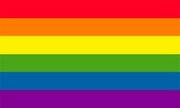 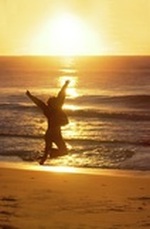 	Your OUTstanding Vision™If you had all the money, power, and talent in the world…what would you do for fun?what would you do to  make a difference?what goals would you set in your work?	Your Power of Pride™What “trashing” messages did you get? What empowering messages would you like to give yourself instead?	Your Power of Pride™	Include trashing & empowering messages you got from the media, your peers, school, your family, your workplace and/or religious institutions…	Your Power of Pride™Include trashing & empowering messages you got from the media, your peers, school, your family, your workplace and/or religious institutions…	OUTstanding Loyalty & Diversity Quiz GameQuick intro to the Ontario Human Rights Code…Which is NOT true?  

The code  is a law  that applies to:
a) workplaces  such as this
b)  services  such as this one
c)  families
d)  housingWhich is NOT true?  

The code  promotes justice for people of all:
a)  races, cultures, colours,
b)  sexual orientations
c)  genders & gender identities
d) sizesWhich is NOT true?  
The code promotes justice for people of all:
a)  dress styles 
b)  abilities & disabilities
c)  religions  and national backgrounds
d) family statuses (married, single, divorced,  with or without kids…)	OUTstanding Loyalty & Diversity Quiz GameWith OUTstanding Lives.org, what does LGBTF stand for (guess)?

A) Loveable, Great, Beautiful, Terrific &Fabulous
B) Lesbian, Gay, Bisexual, Trans people and Friends
C) Lesbian, Gay, Bisexual, Trans people and Family      5) Learning more about the LGBT community can help you to…A) accept yourself more fullyB) accept your passion C) live your dreamsD) all of the aboveLearning more about the LGBT community can also help you build trust & rapport with…A) your bossB) your clientsC) your co-workersD) your friends & family membersE) all of the above      OUTstanding Loyalty & Diversity Quiz Game8) How many people are LGBT?
             A)  5%
             B)  25%
             C)  56%
            9) What are the biggest challenges to creating LGBT-friendly spaces?
                        A) fear based on unfamiliarity
                        B) stereotypes in the media 
                        C) religious beliefs
                        D) all of the above             10) Rate yourself on a scale of 1-10 (where ten is perfectly comfortable)… If you  were LGBT, how comfortable would  you feel coming out to someone like   you?               _______ If you gave yourself less than ten, what could you do to make it ten?	OUTstanding Loyalty & Diversity Quiz Game11) Rate your organization on a scale of 1-10 (where ten is great)…

If you were (or are) LGBTF, how comfortable would you feel coming out and being fully yourself here?______              If you gave yourself less than ten, what could you do to make it ten?12 a) Silently list organizations that you consider to be homophobic, ….and organizations that you consider to be LGBTF-positive12 b) What are the key differences between the above two lists? What do the organizations do differently?	OUTstanding Loyalty & Diversity Quiz Game13) Guess… According to research by Sharon Love, M.Ed. of OUTstanding Lives.org, The Three OUTstanding Your 3 Keys to OUTstanding LGBT-Friendly Loyalty™ are…Positive la______________Positive  vi______________Positive gui______________14) In pairs, brainstorm examples of these elements of positive spaces, and write them down…15) True or False? It’s okay to say “so gay”….?      _________16) True or False? Using the term “partner” to discuss your significant other if you are straight can help LGBTF people feel more included…? ________	OUTstanding Loyalty & Diversity Quiz Game17) True or False? A gay, lesbian or bisexual person will probably be attracted to a straight       person of the same sex…?  _______18) Children who see same-sex couples hold hands learn about… SexDiversityLoveb and c19) What is the current term that includes most people?       A) LGBT lifestyle       B) LGBT community       C)  Gay lifestyle       D)  Gay community20) True or False?  If someone comes out to you (tells  you that they are LGBT),  it’s okay to out them to other people (mention that they are LGBT)…?   ______21) True or False? The term “trans” is used to describe transsexual people (who dress as different gender) and transgender people (who identify and/or dress as a different gender) ____OUTstanding Loyalty & Diversity Quiz Game22) True or False? Many transgender people were born intersex, with reproductive organs from both genders. Others feel like they were born into the wrong body. ____23) If we legalize same-sex marriage worldwide,A) lightening will strikeB) toads will take over the earth and your bedroomC) all people will turn gay and the human race will become extinctD) same-sex couples will marry24) If someone is struggling with deciding about coming out, it’s best to… a) tell them it’s nobody’s  business if they are LGBT b) ask questions  to help them think through pros & cons  c)  tell them to come out25) What’s the best way to respond if someone “comes out” to you (and tells you they are LGBTF)?              a)  back away slowly              b) smiles, hugs,  congratulations, high fives              c)  act like nothing  happened              d)  b or c26) True or false? Providing all-gender bathrooms can help trans people feel safe, welcome and included. ______	OUTstanding Loyalty & Diversity Quiz Game27) True or false?  Some LGBT people have reclaimed the words “fag” and “dyke”,  so it’s okay for  LGBT-friendly  straight people  to use those words, too…? ______28) True or false? Loving religions and loving religious leaders teach love for all people…? ______29) If you meet someone struggling with their anti-LGBTF religious beliefs, you are best off to…tell them to stop being prejudiced Nazi bigots explain that  many homophobic lines in religious texts  are  mistranslations &  misinterpretations tell them your experience  of how you overcame the prejudice  you learned b or c30) If you meet someone struggling with their anti-LGBTF religious  beliefs, you can      also explain that many religious leaders who teach hate are closet cases.  Psychologists call this Reaction FormationSchizophreniaPsychopathology	OUTstanding Loyalty & Diversity Quiz Game31) True or False? You can also point out that if God didn’t love LGBTF people, there wouldn’t be any LGBTF people…?  ________32) Review… According to research by Sharon Love of OUTstanding Lives.org,  The Five OUTstanding Best Practises  of Inclusion are…Positive la______________Positive  vi______________Positive gui______________33)Rate your organization on a scale of 1-10 (where ten is great)… 
on your visual messaging (in your website, media, outreach or ads, and physical space). ________ If you gave it less than a ten, what would it take to make it a ten?	OUTstanding Real Life Case StudiesHow could you use the 3 Keys to OUTstanding Loyalty in each situation?Positive language & body languagePositive  visual messagingPositive guidelines & action Case Study ACase Study B	OUTstanding Real Life Case StudiesHow could you use the 3 Keys to OUTstanding Loyalty in each situation?Positive language & body languagePositive  visual messagingPositive guidelines & action Case Study CCase Study D	Questions & Notes	Questions & Notes	I’d Really Appreciate Your FeedbackOn a scale of 1-10 (where 10 is excellent), how would you rate this presentation? _______If you gave it less than ten, what would it take to make it a 10?What were the most important things you learned or gained?Can we quote you above? Would you like more information on how to become a certified LGBT-friendly organization or certified speaker with OUTStanding Lives.org?  If so, please include yourName:___________________________ Phone:_______________________E-mail: __________________________ Skype: :_______________________